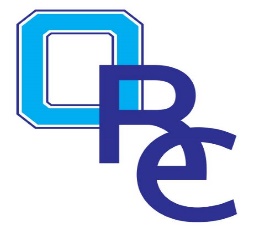   Basketball Grades 3-4  Practice Plan Five 5 min.5 min.   Give & Go Drill   Dribble Freeze Tag / Make for a Cone Game   Stretch and cool down (Question & answer time on today’s practice.)   Give & Go Drill   Dribble Freeze Tag / Make for a Cone Game   Stretch and cool down (Question & answer time on today’s practice.)